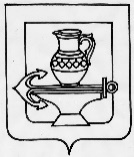 АДМИНИСТРАЦИЯ СЕЛЬСКОГО ПОСЕЛЕНИЯ КУЗЬМИНО-ОТВЕРЖСКИЙ СЕЛЬСОВЕТ ЛИПЕЦКОГО МУНИЦИПАЛЬНОГО РАЙОНАЛИПЕЦКОЙ ОБЛАСТИПОСТАНОВЛЕНИЕ14.09.2021                                                                                                  № 117О признании утратившим силу постановление администрации сельского поселения Кузьмино-Отвержский сельсовет Липецкого муниципального района Липецкой области Российской Федерации от 01.03.2021 № 17 «О подготовке проекта внесения изменений в Правила землепользования и застройки сельского поселения Кузьмино-Отвержский сельсовет Липецкого муниципального района Липецкой области»По результатам проведения мониторинга и в целях приведения в соответствие с действующим законодательством нормативных правовых актов,  руководствуясь Федеральным законом от 06.10.2003 года № 131-ФЗ «Об общих принципах организации местного самоуправления в Российской Федерации», Уставом сельского поселения Кузьмино-Отвержский сельсовет Липецкого муниципального района Липецкой области Российской Федерации, администрация сельского поселения Кузьмино-Отвержский сельсовет Липецкого муниципального района Липецкой области Российской ФедерацииПОСТАНОВЛЯЕТ:1. Признать утратившим силу постановление администрации сельского поселения Кузьмино-Отвержский сельсовет Липецкого муниципального района Липецкой области Российской Федерации от 01.03.2021 № 17 «О подготовке проекта внесения изменений в Правила землепользования и застройки сельского поселения Кузьмино-Отвержский сельсовет Липецкого муниципального района Липецкой области».2. Разместить настоящее постановление на официальном сайте администрации сельского поселения Кузьмино-Отвержский сельсовет Липецкого муниципального района в информационно-телекоммуникационной сети «Интернет».2. Настоящее постановление вступает в силу со дня обнародования.Глава администрации сельского  поселения Кузьмино-Отвержский сельсовет                                                                Н.А.Зимарина